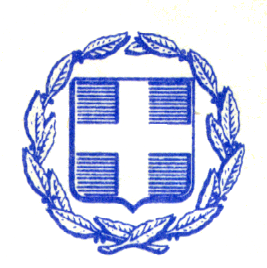 ΘΕΜΑ: «ΠΡΟΣΚΛΗΣΗ ΕΚΔΗΛΩΣΗΣ ΕΝΔΙΑΦΕΡΟΝΤΟΣ ΓΙΑ ΥΠΟΒΟΛΗ ΟΙΚΟΝΟΜΙΚΩΝ ΠΡΟΣΦΟΡΩΝ ΕΚΠΑΙΔΕΥΤΙΚΗΣ ΕΠΙΣΚΕΨΗΣ»ΣΧΕΤ:    Υ.Α. Αριθμ. 33120/ΓΔ4/06-03-2017/Υπ. Παιδείας (ΦΕΚ 681/2017)Η διευθύντρια του 2ου Γυμνασίου Ελευθερίου-Κορδελιού, Σαχανά Ιφιγένεια, προκηρύσσει διαγωνισμό για τη διοργάνωση εκπαιδευτικής επίσκεψης μαθητών της Α, Β, Γ΄ Γυμνασίου στα Μετέωρα, Τρίκαλα, Καρδίτσα, στο πλαίσιο περιβαλλοντικών προγραμμάτων. Δικαίωμα συμμετοχής έχουν, σύμφωνα με το νόμο, μόνον ταξιδιωτικά γραφεία που διαθέτουν ισχύουσα άδεια λειτουργίας από τον ΕΟΤ.
Στοιχεία Εκδρομής
Τόπος: Μετέωρα, Τρίκαλα, Καρδίτσα, Λίμνη Πλαστήρα 
Χρόνος:28-30/Μαρτίου 2019
Διάρκεια: Τρεις (3) ημέρες – Δύο (2) διανυκτερεύσεις.Συμμετέχοντες: 50 – 55 μαθητές και 4 συνοδοί Καθηγητές.
Μέσον: Η μετακίνηση ΘΕΣΣΑΛΟΝΙΚΗ – ΜΕΤΕΩΡΑ – ΤΡΙΚΑΛΑ – ΚΑΡΔΙΤΣΑ – ΛΙΜΝΗ ΠΛΑΣΤΗΡΑ – ΘΕΣΣΑΛΟΝΙΚΗ θα γίνει με πούλμαν .
Ξενοδοχείο: Διαμονή σε ξενοδοχείο 3 ή 4* . 
Δωμάτια: τρίκλινα (μαθητές) Δίκλινα (Καθηγητές).
Διατροφή: Ημιδιατροφή σε μπουφέ (πρωινό και μεσημεριανό ή βραδινό).Πρόγραμμα επισκέψεων: Μετέωρα, Τρίκαλα (Μουσείο Σχολικής Ζωής, Μύλος Ματσοπούλου, Κουρσούμ Τζαμί, Κέντρο Ιστορίας και Πολιτισμού «Κλιάφα»), Καρδίτσα (Λίμνη Πλαστήρα, Παναγιά Πελεκητή)Ξεναγός -συνοδός 
Απαραίτητοι ΌροιΑσφάλεια αστικής ευθύνης - επαγγελματικής ευθύνης-ευθύνης διοργανωτή.Ασφάλεια ιατροφαρμακευτικής και νοσοκομειακής περίθαλψης σε περίπτωση ασθένειας ή ατυχήματος όλων των συμμετεχόντων στην εκδρομή μαθητών/τριών και συνοδών εκπαιδευτικών.Προσκόμιση αποδεικτικών εγγράφων για τις ανωτέρω περιγραφόμενες παροχές (αντίγραφο ασφαλιστηρίου συμβολαίου επαγγελματικής ευθύνης του Τουριστικού Πρακτορείου στο οποίο θα φαίνεται και ο αριθμός του συμβολαίου, ασφαλιστήριο συμβόλαιο ιατρικής και νοσοκομειακής περίθαλψης).Το πλήρες πρόγραμμα και οι αναλυτικοί όροι της εκδρομής θα συμπεριληφθούν στο ιδιωτικό συμφωνητικό που θα υπογραφεί με το Ταξιδιωτικό Πρακτορείο που θα επιλεγεί.Στις προσφορές θα ορίζεται ο/η υπεύθυνος του τουριστικού γραφείου που θα υπογράψει τη συμφωνία.Λεωφορεία σύγχρονα σε άρτια κατάσταση, σύμφωνα με την κείμενη νομοθεσία, διαθέσιμα καθ’ όλη τη διάρκεια της εκδρομής.Συνοδός εκπρόσωπος κατά την διάρκεια της παραμονής στην εκδρομή.
Δωρεάν συμμετοχή των συνοδών – Καθηγητών.

Οι οικονομικές προσφορές θα πρέπει:  1.Να προσφέρουν τιμή ανά μαθητή καθώς και συνολική τιμή της εκδρομής (αμφότερες με ΦΠΑ). Στις τιμές αυτές δε θα συμπεριλαμβάνονται τυχόν παροχές του Γραφείου που εφόσον κατατεθούν θα εκτιμηθούν από την επιτροπή αξιολόγησης .
2. Να κατατεθούν σε κλειστούς φακέλους στο γραφείο της Διεύθυνσης του 2ου Γυμνασίου Ελευθερίου-Κορδελιού.
3. Να συνοδεύονται από υπεύθυνη δήλωση ότι το πρακτορείο διαθέτει ειδικό σήμα λειτουργίας σε ισχύ.4. Το πλήρες πρόγραμμα και οι αναλυτικοί όροι της εκδρομής θα συμπεριληφθούν στο Ιδιωτικό Συμφωνητικό που θα υπογραφεί µε το Ταξιδιωτικό γραφείο που θα επιλεγεί. ΚΑΤΑΛΗΚΤΙΚΗ ΗΜΕΡΟΜΗΝΙΑ ΚΑΤΑΘΕΣΗΣ ΠΡΟΣΦΟΡΩΝ: Τρίτη, 22-01-2019, ώρα 10:00 π.μ.                                                                                                   Η Διευθύντρια 




                                                                                                  Σαχανά Ιφιγένεια ΠΕ02/06